РОССИЙСКАЯ ФЕДЕРАЦИЯКрасноярский крайЭвенкийский муниципальный районАДМИНИСТРАЦИЯпосёлка Тура648000, Красноярский край, Эвенкийский район, посёлок Тура, ул. Советская, 4,e-mail: adm.tura@bk.ru. тел.8 (39170) 31-481П О С Т А Н О В Л Е Н И Е«20» февраля 2023 г.	                      посёлок  Тура	                                               № 20-п           В соответствии со статьей 179 Бюджетного кодекса Российской Федерации, руководствуясь Федеральным законом Российской Федерации от 06.10.2003 №131-ФЗ «Об общих принципах органов местного самоуправления в Российской Федерации», Уставом сельского поселения посёлок Тура Эвенкийского муниципального района Красноярского края, Постановлением Администрации посёлка Тура от 20.08.2013 № 69-п «Об утверждении Порядка принятия решений о разработке муниципальных программ поселка Тура, их формировании и реализации», ПОСТАНОВЛЯЮ:          	1. Внести в Постановление Администрации посёлка Тура от 11.11.2013 № 94-п «Об утверждении муниципальной программы администрации поселка Тура «Развитие улично-дорожной сети в поселке Тура»», следующие изменения:	1.1. Утвердить Паспорт муниципальной программы «Развитие улично-дорожной сети в поселке Тура» изложив в новой редакции (прилагается).            	2. Контроль за исполнением настоящего Постановления оставляю за собой.           	3. Настоящее Постановление вступает в силу с момента подписания и подлежит официальному опубликованию в «Официальном вестнике Эвенкийского муниципального района», размещению на официальном сайте Администрации посёлка Тура (http://adm-tura.ru).Исп.: Иванова М.И.Тел.: 31522Напр.: дело - 2, исполнителю  копия.МУНИЦИПАЛЬНАЯ ПРОГРАММА «Развитие улично-дорожной сети в посёлке Тура» Паспорт муниципальной программы                                     Приложение № 1                               к Паспорту муниципальной программы       посёлка ТураМуниципальная программа посёлка Тура «Развитие улично-дорожной сети в посёлке Тура» Цели, целевые показатели, задачи, показатели результативности(показатели развития отрасли, вида экономической деятельности)       Заместитель Главы посёлка Тура                                                                                                                                                                Ю.И. Садовин                          Приложение № 2                    к Паспорту муниципальной программы                               посёлка ТураЦелевые показатели на долгосрочный периодМуниципальной программы посёлка Тура «Развитие улично-дорожной сети в посёлке Тура»    Заместитель Главы посёлка Тура		     				     			  	                                     Ю.И. СадовинО внесении изменений в Постановление Администрации посёлка Тура от 11.11.2013 № 94-п «Об утверждении муниципальной программы администрации поселка Тура «Развитие улично-дорожной сети в поселке Тура»»Заместитель Главы посёлка ТураЮ.И. СадовинУтвержденоПостановлением Администрации посёлка Тураот «20» февраля 2023г. № 20-пНаименование муниципальной программыРазвитие улично-дорожной сети в посёлке Тура (далее - Программа).Основание для разработки муниципальной программыПостановление Администрации посёлка Тура от 20.08.2013 № 69-п «Об утверждении Порядка принятия решений о разработке муниципальных программ посёлка Тура, их формировании и реализации», Федеральный закон Российской Федерации от 06.10.2003г. №131-ФЗ «Об общих принципах органов местного самоуправления в Российской Федерации» Ответственный исполнитель муниципальной программыАдминистрация посёлка ТураСоисполнители муниципальной программыАдминистрация посёлка ТураПеречень подпрограмм и отдельных мероприятий муниципальной программыСодержание автомобильных дорог общего пользования и искусственных сооружений на нихЦель муниципальной программыРазвитие дорожной сети поселения, улучшение транспортно-эксплуатационных качеств дорожной сети, повышение безопасности движения в п. Тура.Задачи муниципальной программыСоздание комфортных условий жизнедеятельности посёлка Тура, повышение уровня жизни сельского населения в сфере содержания автомобильных дорог, установка дорожных знаков, пешеходных переходов и обочин в границах сельского поселения.Расширение улично-дорожной сети поселения с улучшенным покрытием.Повышение уровня обустройства на автомобильных дорогах общего пользования, улучшение уличного освещения.Устройство пешеходных дорожек.Содержание и уборка территорий улиц, площадей и тротуаров (за исключением придомовых территорий).Выполнение кадастровых работ по актуализации паспортизации улично-дорожной сети посёлка ТураЭтапы и сроки реализации муниципальной программы2014-2024 годыЦелевые показатели и показатели результативности программы Всего в посёлке Тура 46 автомобильные (45 местные) дороги, которые относятся к IV категории, общая длина составляет 43 771 м, в том числе дороги местного значения 26 771 м, федеральная дорога 17 000 м., имеют асфальтовое покрытие по центральным улицам и облегченное усовершенствованное покрытие, 1 мост, 1572 метра труб для водоотведения, балансовая стоимость дорог – 391 239,3 тыс. рублей, 196 дорожных знаков, высота над уровнем моря составляет 209 метров.Ресурсное обеспечение муниципальной программыОбщий объем финансирования программы:2016 год:местный бюджет 8 248,38  тыс. руб.краевой бюджет 5 446,04 тыс. руб.2017 год:местный бюджет 8 248,38  тыс. руб.краевой бюджет 5 446,04 тыс. руб.2018 год: местный бюджет 9 253,1  тыс. руб.краевой бюджет 7 146,2 тыс. руб.2019 год:местный бюджет 7 652,2  тыс. руб.краевой бюджет 7 416,6 тыс. руб.2020 год:местный бюджет 8 911,4  тыс. руб.краевой бюджет 8 357,5 тыс. руб.2021 год:местный бюджет 8 834,3  тыс. руб.краевой бюджет 8 693,0 тыс. руб.2022 год: местный бюджет 7 861,5  тыс. руб.краевой бюджет 9 039,4 тыс. руб.2023 год:местный бюджет 8 865,9  тыс. руб.краевой бюджет 11 504,0 тыс. руб.2024 год:местный бюджет 8 865,9  тыс. руб.краевой бюджет 11 504,0 тыс. руб.№ п/пЦели, задачи, показателиЕдиница измеренияИсточник информации2016 год2017 год2018 год2019 год2020 год2021 год2022 год2023 год2024 год1Развитие улично-дорожной сети в посёлке Тура тыс. руб.13 97714 354,416 399,315 068,817 268,917 527,316 900,920 369,920 369,91.1Содержание автомобильных дорог общего пользования и искусственных сооружений на нихтыс. руб.отчетность13 97714 010,415 477,613 042,916 347,317 527,315 730,918 654,320 369,91.2Установка дорожных указателей, знаков автобусных остановок,покупка дорожных знаков.тыс. руб.отчетность0,03440,0504,20,00,00,0515,60,01.3Нанесение дорожной разметкитыс. руб.отчетность0,00,0921,6921,6921,60,00,000,01.4Внесение изменений в программу уличного движения отчётность0,00,00,06000,00,00,000,01.5Выполнение кадастровых работ по актуализации паспортизации улично-дорожной сети посёлка Тураотчётность0,00,00,00,00,00,01 170,000,01.6Оценка (диагностика) технического состояния улично-дорожной сетиотчётность0,00,00,00,00,00,00,0600,00,01.7Подготовка проектов «Организация улично-дорожной сети»отчётность0,00,00,00,00,00,00,0600,00,0№ п/пЦели, целевые показателиЕдиница измерения2016 год2017 год2018 год2019 год2020 год2021 год2022 год2023 год2024 год1Развитие улично-дорожной сети в посёлке Тура» тыс. руб.13 97714 354,416 399,315 068,817 268,917 527,316 900,920 369,920 369,91.1Содержание автомобильных дорог общего пользования и искусственных сооружений на нихтыс. руб.13 97714 010,415 477,613 042,916 347,317 527,315 730,918 654,320 369,91.2Установка дорожных указателей, знаков автобусных остановок,покупка дорожных знаков.тыс. руб.0,03440,0504,260,00,00,0515,60,01.3Нанесение дорожной разметкитыс. руб.0,00,0921,63921,63921,630,00,00,00,01.4Внесение изменений в программу уличного движения0,00,00,06000,00,00,00,00,01.5Выполнение кадастровых работ по актуализации паспортизации улично-дорожной сети посёлка Тура0,00,00,00,00,00,01 170,00,00,01.6Оценка (диагностика) технического состояния улично-дорожной сети0,00,00,00,00,00,00,0600,00,01.7Подготовка проектов «Организация улично-дорожной сети»0,00,00,00,00,00,00,0600,00,0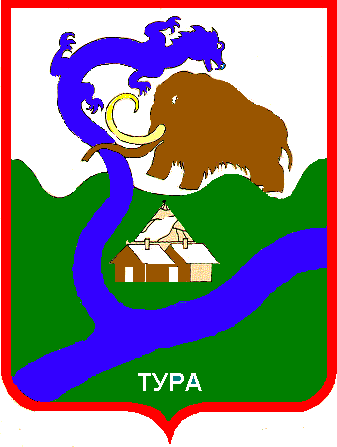 